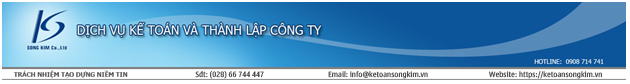 PHIẾU CUNG CẤP THÔNG TIN THÀNH LẬP CÔNG TYCÁC THÔNG TIN CẦN CUNG CẤP1 .Tên công ty:Tên Tiếng Việt 1: 	Tên Tiếng Việt 2:	Tên Tiếng Việt 3: 	Tên giao dịch quốc tế: 	Tên viết tắt: 	2 .Trụ sở chính: (Ghi rõ số nhà, đường phố, phường, quận, tỉnh/ thành phố) 3 . Ngành nghề kinh doanh: ......................................................................................................	............................................................................................................................................................................................................................................................................................................4 . Vốn điều lệ: ........................................... . Bằng chữ: ...........................................................5. Người đại diện theo pháp luật: ...........................................................................................Chức danh: ..................................................................................................................................6. Thông tin sáng lập viên (ghi đầy đủ thông tin từng sáng lập viên):Sáng lập viên thứ 1: Họ và tên:......................................................Nam/nữ:..........................Ngày sinh: .............................Dân tộc: ................................   Quốc tịch: Việt NamCMND/Hộ chiếu số: .............. Cấp ngày:  .................. Nơi cấp: CA ..............Nơi đăng ký hộ khẩu: (Ghi rõ số nhà, đường, phường, quận, thành phố): .....................................................................................................................................................Chỗ ở hiện tại (Ghi rõ số nhà, đường, phường, quận, thành phố): ....................................................................................................................................................Số vốn góp: ................................... (Bằng chữ:.....................................................................  ).Chiếm .............................. % số vốn điều lệ của công tySáng lập viên thứ 2: Họ và tên:......................................................Nam/nữ:..........................Ngày sinh: .............................Dân tộc: ................................   Quốc tịch: Việt NamCMND/Hộ chiếu số: .............. Cấp ngày:  .................. Nơi cấp: CA ..............Nơi đăng ký hộ khẩu: (Ghi rõ số nhà, đường, phường, quận, thành phố): .....................................................................................................................................................Chỗ ở hiện tại (Ghi rõ số nhà, đường, phường, quận, thành phố): ....................................................................................................................................................Số vốn góp: ................................... (Bằng chữ:.....................................................................  ).Chiếm .............................. % số vốn điều lệ của công tySáng lập viên thứ 3: Họ và tên:......................................................Nam/nữ:..........................Ngày sinh: .............................Dân tộc: ................................   Quốc tịch: Việt NamCMND/Hộ chiếu số: .............. Cấp ngày:  .................. Nơi cấp: CA ..............Nơi đăng ký hộ khẩu: (Ghi rõ số nhà, đường, phường, quận, thành phố): .....................................................................................................................................................Chỗ ở hiện tại (Ghi rõ số nhà, đường, phường, quận, thành phố): ....................................................................................................................................................Số vốn góp: ................................... (Bằng chữ:.....................................................................  ).Chiếm .............................. % số vốn điều lệ của công tyPHẦN 2: GIẤY TỜ KHÁCH HÀNG CẦN BỔ SUNG CMND/Hộ chiếu (sao y có chứng thực không quá 3 tháng) của các thành viên/cổ đông. CMND có ngày cấp không quá 15 năm. Sau khi điền đầy đủ thông tin, vui lòng gởi phiếu này về email: info@ketoansongkim.vn. Chúng tôi sẽ liên hệ với bạn trong vòng 30 phút.Điện thoại: Fax:................................................................Email: Website: 